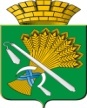   ГЛАВА КАМЫШЛОВСКОГО ГОРОДСКОГО ОКРУГА  П О С Т А Н О В Л Е Н И Еот 22.01.2018 года   № 64                                                                      г. КамышловО предоставлении разрешения на условно разрешенный вид использования земельного участка, с кадастровым номером: 66:46:0108001:661, расположенного по адресу: улица Куйбышева, 102а,города Камышлов, Свердловской областиВ соответствии со ст. 37, 39 Градостроительного кодекса Российской Федерации («Российская газета», № 290, 30.12.2004 г.), руководствуясь Уставом Камышловского городского округа, на основании заключения № 11 от 13 декабря 2017 года комиссии по землепользованию и застройки Камышловского городского округа, протокола № 1 от 18 января 2018 года публичных слушаний по вопросам землепользования и застройки на территории Камышловского городского округа и заключения № 1 от 19 января 2018 года о результатах публичных слушаний по вопросам землепользования и застройки на территории Камышловского городского округа, рассмотрев заявление председателя Комитета по управлению имуществом и земельным ресурсам администрации Камышловского городского округа о смене разрешенного использования земельного участка (№ 10024 от 27.11.2017 года), глава Камышловского городского округа,ПОСТАНОВИЛ:Установить вид разрешенного использования земельного участка, расположенного по адресу: Свердловская область, город Камышлов, улица Куйбышева, дом 102-а, в территориальной зоне Ж-3 (зона среднеэтажных многоквартирных жилых домов), с кадастровым номером: 66:46:0108001:661, категория земель - земли населенных пунктов, общей площадью 3813,00 кв.м. - «спорт».2. Комитету по управлению имуществом и земельным ресурсам администрации Камышловского городского округа:2.1. Обратиться в филиал Федерального государственного бюджетного учреждения «Федеральная кадастровая палата Росреестра» по Свердловской области для внесения соответствующих изменений в характеристику земельного участка, с кадастровым номером 66:46:0108001:661, в части разрешённого использования в соответствии с настоящим постановлением; 2.2. Обратиться в Управление Федеральной службы государственной регистрации, кадастра и картографии по Свердловской области для внесения 2изменений   в   Единый   государственный   реестр   прав   на   недвижимое имущество и сделок с ним.3. Начальнику организационного отдела администрации Камышловского городского округа Сенцовой Е.В. обеспечить опубликование настоящего постановления в порядке, установленном для официального опубликования муниципальных правовых актов, и разместить на официальном сайте администрации Камышловского городского округа в информационно-телекоммуникационной сети «Интернет».4. Контроль за исполнением настоящего постановления возложить на заместителя главы администрации Камышловского городского округа – Бессонова Е.А.Глава Камышловского городского округа                                          А.В. Половников